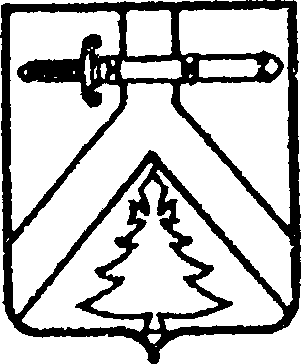 ШАЛОБОЛИНСКИЙ  СЕЛЬСКИЙ  СОВЕТ  ДЕПУТАТОВ    КУРАГИНСКОГО РАЙОНА   КРАСНОЯРСКОГО КРАЯ                                                     РЕШЕНИЕ27.12.2021		                          с.  Шалоболино	                № 12-54р Об утверждении реестра улично- дорожной  сети   на   территорииШалоболинского сельсовета Курагинского района          В соответствии с Федеральным законом от 06.10.2003 № 131-ФЗ «Об общих принципах организации местного самоуправления в Российской Федерации», п. 8 , ст. 6 , Федерального закона от 08.11.2007 № 257-ФЗ «Об автомобильных дорогах и о дорожной деятельности в Российской 
Федерации и о внесении изменений в отдельные 
законодательные акты Российской Федерации», на основании     статьи 7 Устава Шалоболинского  сельсовета, Шалоболинский  сельский Совет депутатов     РЕШИЛ:   	1. Утвердить  Реестр  улично  дорожной сети на территории  муниципального образования Шалоболинский сельсовет согласно приложения.         2. Решение Шалоболинского сельского Совета депутатов  от 13.11.2013 № 44-108р «Об утверждении  реестра улично- дорожной  сети  на  территории Шалоболинского сельсовета» считать утратившим силу.         3.   Контроль за исполнением  решения возложить на главу сельсовета.         4.  Настоящее   решение  вступает  в силу  со  дня  опубликования в газете  «Сельский  вестник»..Председатель Совета депутатов                                                     Г.С.МелешкоГлава сельсовета                                                                             А.С.Антошкина                                                                                                                                                                                     Приложение  к  Решению                                                                           от 27.12.2021 № 12-54рПЕРЕЧЕНЬ         ВНУТРИАДМИНИСТРАТИВНЫХ    УЧАСТКОВАВТОДОРОГ,    ПРОХОДЯЩИХ    ПО    ТЕРРИТОРИИ    НАСЕЛЕННЫХПУНКТОВ  АДМИНИСТРАЦИИ  ШАЛАБОЛИНСКОГО  СЕЛЬСОВЕТА,КУРАГИНСКОГО РАЙОНА  КРАСНОЯРСКОГО КРАЯ№п/пнаименованиенаселенногопунктанаименованиеулицы, переулкапротяженностьулицы  (км)кадастровый номерДокумент(основание) 1Шалоболиноул. Набережная73024:23:0000000:15025Выписка из ЕГРН от 25.10.20212Шалоболиноул. Ленина155024:23:0000000:15026Выписка из ЕГРН от 01.11.20213Шалоболиноул. Кирова57024:23:0000000:15005Выписка из ЕГРН от 09.08.20214Шалоболиноул. Попова31024:23:0000000:15019Выписка из ЕГРН от 20.10.20215Шалоболиноул. Партизанская59024:23:0000000:15004Выписка из ЕГРН от 06.08.20216Шалоболиноул. Молодежная52024:23:0000000:15006Выписка из ЕГРН от 10.08.20217Шалоболиноул. Комсомольская54024:23:0000000:15001Выписка из ЕГРН от 05.08.20218Шалоболиноул. Профсоюзная25024:23:3501014:269Выписка из ЕГРН от 26.10.20219Шалоболиноул. Карла Маркса122424:23:0000000:15024Выписка из ЕГРН от 25.10.202110Шалоболиноул. Гагарина50024:23:0000000:14972Выписка из ЕГРН от 23.03.202111Шалоболиноул. Советская 1294,9424:23:0000000:6837Тех. паспорт от 19.06.2013Итого по улицам8078,941Шалоболинопер. Федоренкин11224:23:3501012:389Выписка из ЕГРН от 30.07.20212Шалоболинопер. Фоменкин14024:23:3501010:295Выписка из ЕГРН от 29.03.20213Шалоболинопер. Мордовский15024:23:3501012:388Выписка из ЕГРН от 06.08.20214Шалоболинопер. Лесопильный32024:23:3501009:283Выписка из ЕГРН от 25.10.20215Шалоболинопер. Бригадный13424:23:3501011:190Выписка из ЕГРН от 09.08.20216Шалоболинопер. Дмитриев25024:23:0000000:14974Выписка из ЕГРН от 23.03.20217Шалоболинопер. Клименкин12024:23:0000000:14997Выписка из ЕГРН от 29.07.20218Шалоболинопер. Снайдин13224:23:0000000:14995Выписка из ЕГРН от 29.07.20219Шалоболинопер. Почтовский8024:23:3501010:294Выписка из ЕГРН от 24.03.202110Шалоболинопер. Школьный8524:23:3501012:387Выписка из ЕГРН от 30.07.2021Итого по переулкам1523ИТОГО9601,941Ильинка ул. Набережная150024:23:0000000:14953Выписка из ЕГРН от 28.12.20202Ильинка ул. Зеленая26224:23:0000000:14994Выписка из ЕГРН от 29.07.20213Ильинка ул. Песочная25024:23:0000000:14973Выписка из ЕГРН от 23.03.20214Ильинка ул. Боровая58224:23:0000000:9457Кадастровый паспорт от 13.10.2015Ильинка Итого по улицам25941Ильинка пер. Ясельный16224:23:0000000:14993Выписка из ЕГРН от 29.07.20212Ильинка пер. Заика19024:23:0000000:14996Выписка из ЕГРН от 29.07.20213Ильинка пер. Гаражный49024:23:0000000:14992Выписка из ЕГРН от 28.07.2021Итого по переулкам842ИТОГО34361Курганчики ул. Комсомольская205124:23:0000000:14975Выписка из ЕГРН от 23.03.20212Курганчикиул. Полевая36624:23:0000000:15007Выписка из ЕГРН от 10.08.20213Курганчикиул. Зеленая90024:23:0000000:15022Выписка из ЕГРН от 25.10.20214Курганчикиул. Заречная43024:23:0000000:15021Выписка из ЕГРН от 25.10.20215Курганчикиул. Молодежная45024:23:0000000:15002Выписка из ЕГРН от 06.08.20216Курганчикиул. Подгорная52024:23:0000000:14976Выписка из ЕГРН от 06.08.2021Итого по улицам47171Курганчикипер. Полякова 30024:23:0000000:14977Выписка из ЕГРН от 23.03.20212Курганчикипер. Семенова30024:23:0000000:15023Выписка из ЕГРН от 25.10.20213Курганчикипер. Школьный19024:23:0000000:15003Выписка из ЕГРН от 06.08.2021Итого по переулкам790ИТОГО55071п. Усть-Шушьул. Тубинская45024:23:0000000:14998Выписка из ЕГРН от 29.07.2021                                            ИТОГО ОБЩЕЕ:   18 994,94 (по улицам общее: 15839,94) (по переулкам общее: 3155)                                            ИТОГО ОБЩЕЕ:   18 994,94 (по улицам общее: 15839,94) (по переулкам общее: 3155)                                            ИТОГО ОБЩЕЕ:   18 994,94 (по улицам общее: 15839,94) (по переулкам общее: 3155)                                            ИТОГО ОБЩЕЕ:   18 994,94 (по улицам общее: 15839,94) (по переулкам общее: 3155)                                            ИТОГО ОБЩЕЕ:   18 994,94 (по улицам общее: 15839,94) (по переулкам общее: 3155)                                            ИТОГО ОБЩЕЕ:   18 994,94 (по улицам общее: 15839,94) (по переулкам общее: 3155)